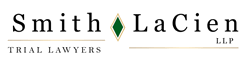 News ReleaseSmith LaCien Founding Partner Brian LaCien Named a ‘Top 100’ Lawyer by 2023 Illinois SuperLawyersCHICAGO, February 6, 2023– Chicago trial lawyer Brian LaCien, a founding partner of Smith LaCien LLP – Trial Lawyers, has been named by Super Lawyers as one of the “Top 100” Illinois lawyers. The state has more than 94,000 attorneys.LaCien has been recognized as a Super Lawyer every year since 2016 and was a Super Lawyer Rising Star from 2011 to 2015. Super Lawyers evaluates lawyers in every state, using criteria such as peer nominations, independent research and peer evaluations. Eligible nominees from more than 70 practice areas are considered. LaCien has served in a leadership capacity in numerous national, regional and local law associations. He was selected by the Board of Managers of the Illinois Trial Lawyers Association (ITLA) to serve on the Association for Justice (AAJ) Board of Governors for the 2022-23 fiscal year. He is also past chair of the Tort Law Section of the Illinois State Bar Association. Recognized by Leading Lawyers magazine annually since 2014, he was named a Top Ten Emerging Lawyer in 2016. In 2022 he was named by Lawdragon Press as a “Law Dragon 500 Leading Lawyers in America.”Smith LaCien LLP concentrates on serious personal injury, medical malpractice, wrongful death, trucking litigation, birth injuries, and mass torts. The firm has a lengthy track record of achieving exceptional results for clients, with more than $2.5 billion in verdicts and settlements, and over 100 cases with results of at least $1 million. Smith LaCien LLP is located at 70 W. Madison, Suite 2250, Chicago, IL 60602; website www.smithlacien.com, phone (312) 509-8900, email: info@smithlacien.com. For more information, contact Chris Ruys, chris@chrisruys.com, 312-337-7746 (office), or 312-259-3495 (mobile).# # #